                             МБОУ «Образцовская ООШ»Внеклассное мероприятие в ГПД«ГОСУДАРСТВЕННАЯ СИМВОЛИКА РОССИИ»Воспитатель ГПД:Мухамбуталиева Ж.З.Цели: познакомить с символикой Российского государства: флагом, гербом, гимном.формировать уважительное отношение к культуре родной страны, создавать эмоционально положительную основу для развития патриотических чувств: любви и преданности Родинерасширять кругозор учащихся, обогащать словарный запас детейОсновные понятия: герб, флаг, гимн.Оборудование: Компьютер, проектор, экран.                                   Аудиозаписи.                                  Электронная презентация. ХОД КЛАССНОГО ЧАСАСлайд №1.Учитель:  Сегодня мы совершим  увлекательное  путешествие по Астраханскому Кремлю, вспомним государственные символы России и Астрахани. Родина! Это слово с детства знает каждый. Родина – это место, где ты родился, где ты живёшь со своими родителями, со своими друзьями.Ребята, как  называется наша Родина? (ответы учеников) Россия или Российская Федерация.Слайд №2. А как вы понимаете слово «Родина»?(ответы учеников) Это и великая страна с великой историейЭто и тот клочок земли, где ты родился и росТот клочок земли, где находятся могилы твоих предковГде ты познал первые радости и неудачиСлайд № 3 – 5. Что мы Родиной зовём?                     Что мы Родиной зовем?Дом, где мы с тобой растём               Солнце в небе голубомИ березки у дороги,                             И душистый, золотистый хлебПо  которой мы идем.                          За праздничным столом.Что мы Родиной зовем?Край, где мы с тобой живем,И рубиновые звезды-Звезды мира над Кремлем.Слайд № 6УчительВеликую землю, Любимую землю,Где мы родились и живём.Мы Родиной светлой,Мы Родиной милой,Мы Родиной нашей зовём.Учитель: Каждый человек, живущий на нашей планете, испытывает чувство гордости за свою Родину, свой народ и страну, свою землю и её историю. А олицетворяют родную землю её символы.Как вы понимаете слово символы?(ответы учеников) Каждое государство имеет свои символы:  Герб     Флаг   ГимнСимволы – это условные знаки или изображения, имеющие для человека или целого народа очень важное значение:Слайд № 7Учитель: Что такое герб?  (ответы учеников)Герб – это отличительный знак государства, города, рода, изображаемый     на флагах, монетах, печатях и других официальных документах.Слово «герб» в переводе означает «наследство».В нем отражена история.Слайд №8Учитель: Государственный герб Российской Федерации был принят в декабре 2000 года. Золотой двуглавый орел - это символ вечности России, символ сохранения в русском народе православной веры. Две головы орла напоминают об исторической судьбе России, соединяющей Восток и Запад. А грудь орла защищена щитом с изображением святого Георгия, Георгия Победоносца. Святой Георгий с давних времен был наиболее почитаем на Руси. Его считали заступником человека, ограждающим его от сил зла, бесстрашно вступающим в борьбу с самой грозной и темной силой".Слайд №9Пусть крепнет от моря до моряДвуглавого сила орла!Пусть вечно на вольном простореРоссия стоит, как скала!Пусть высится гордо и  смело…Над нею трёхцветный наш флагВо благо славянского дела,Врагам всем на зависть и страх!Астрахансикйй герб(ответы учеников)Слайд № 10Учитель: Слово “Флаг” – голландского происхождения и означает “корабельное знамя”.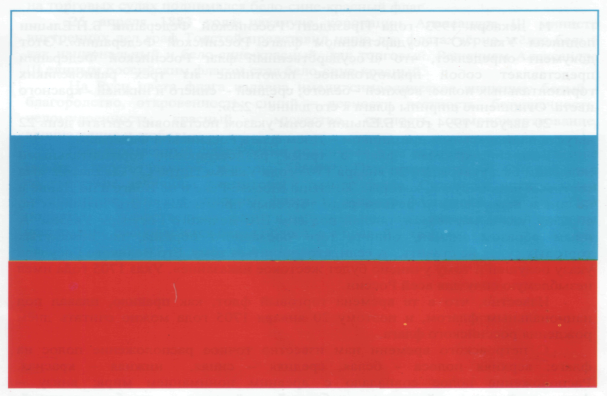 Закон о Государственном флаге был принят в декабре 2000 года. 21 августа День Государственного флага России.Государственный флаг Российской Федерации представляет собой прямоугольное полотнище из трех одинаковых по размеру горизонтальных полос: верхняя - белого, средняя - синего, нижняя - красного цвета. Издревле каждый цвет имел свое особое значение. Что же означают цвета российского флага? на Руси белый цвет означал мир, чистоту, правду; синий - небо, верность, веру; красный - смелость, доброту, честность, огонь и кровь. Слайд №11Астраханский флагЗвучит фонограмма гимнаУчитель: Как называется это музыкальное произведение? Какое оно?  Какие чувства вы испытываете, когда слушаете его? (ответы учеников)Слайд №12Слово «гимн» греческого происхождения, оно означает «торжественная, хвалебная песня».Гимн исполняется в особых, наиболее важных случаях.  Его  слушают и исполняют стоя.Гимн имеет огромное значение для своего народа, как в прошлом, так и в настоящем.Учитель: У гимна тоже своя история, с которой вам ещё предстоит познакомиться. Текст нового гимна принадлежит известному советскому писателю С.В.Михалкову, а музыка – композитору и дирижёру А.В.Александрову. Мы познакомились с государственными символами величия и могущества России. Они достались нам в наследство от предков. Какими они станут в будущем – зависит только от нас.Слайд № 12 На свете много разных стран, Но есть одна страна   Её мы Родиной зовём,          И Родина – Одна!Учитель: Ребята любите свою Родину и помните, что каждый из нас – её частичка!